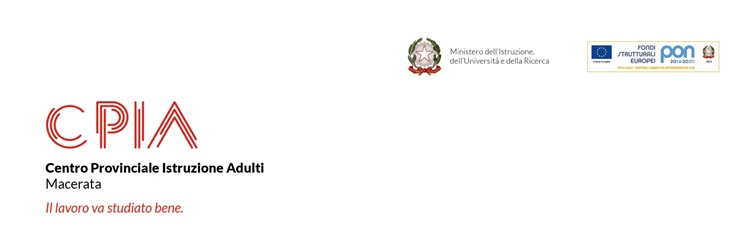 (ALLEGATO A)DEL REGOLAMENTO PER IL COMODATO D’USO A TITOLO GRATUITO DI DISPOSITIVI DIGITALI) RICHIESTA DI BENI IN COMODATO D’USO A TITOLO GRATUITO TEMPORANEO (STUDENTI MINORENNI)Il/la  sottoscritto/a 	in qualità di GENITORE ESERCENTE LA RESPONSABILITA’ GENITORIALE dell’alunno/a 		CORSO 	____SEDE 	Recapito telefonico 	Indirizzo e-mail 	presa visione del “REGOLAMENTO PER IL COMODATO D’USO A TITOLO GRATUITO DI DISPOSITIVI DIGITALI” adottatodal CPIA MacerataCHIEDEla concessione in comodato d’uso a titolo gratuito temporaneo per l’anno scolastico 	oppure per il periodo 	(cancellare la voce che non interessa)del/i seguente/i dispositivo/i digitale/i: 	A tal fine, ai sensi della legge 445/2000 artt. 46 e 47, consapevole che l’Istituzione Scolastica potrà avviare accertamenti nel merito e consapevole delle conseguenze di legge cui è assoggettato in caso di dichiarazioni mendaci, dichiara:Di avere un ISEE relativo all’anno 	non superiore a € 20.000;che l’alunno/a  è  in condizione di disabilità certificata ex L. 104/92;che l’alunno/a è  in situazione di DSA o BES;che l’alunno/a per cui si chiede il dispositivo digitale sopra indicato  non possiede device;che tale alunno/a  HA N. 	familiari  iscritti nei corsi del CPIA;che l’alunno/a  ha già frequentato il percorso di studi offerto dal CPIA.Macerata, 		Firma del genitore richiedente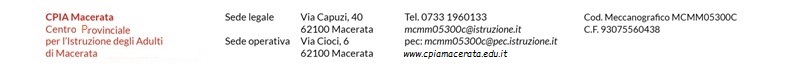 